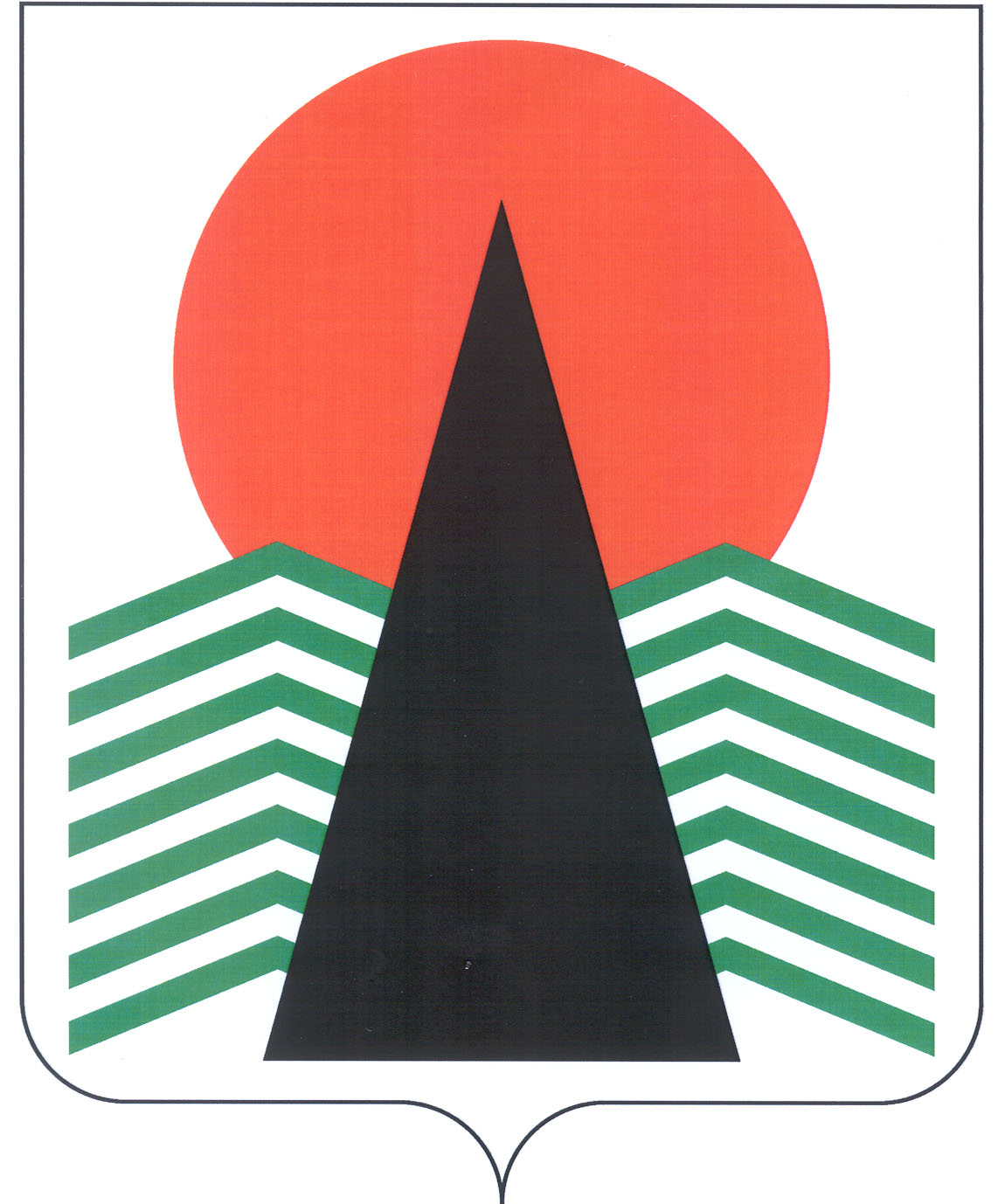 АДМИНИСТРАЦИЯ  НЕФТЕЮГАНСКОГО  РАЙОНАпостановлениег.НефтеюганскОб определении размера вреда, причиняемого тяжеловесными транспортными средствами, при движении таких транспортных средств по автомобильным дорогам местного значения вне границ населённых пунктов в границах Нефтеюганского районаВ соответствии с пунктом 7 части 1 статьи 13, частями 12, 13 статьи 31 Федерального закона от 08.11.2007 № 257-ФЗ «Об автомобильных дорогах 
и о дорожной деятельности в Российской Федерации и о внесении изменений 
в отдельные законодательные акты Российской Федерации», постановлением Правительства Российской Федерации от 31.01.2020 № 67 «Об утверждении Правил возмещения вреда, причиняемого тяжеловесными транспортными средствами, 
об изменении и признании утратившими силу некоторых актов Правительства Российской Федерации», Уставом Нефтеюганского муниципального района 
Ханты-Мансийского автономного округа – Югры п о с т а н о в л я ю: Определить размер вреда, причиняемого тяжеловесными транспортными средствами, при движении таких транспортных средств 
по автомобильным дорогам местного значения вне границ населённых пунктов 
в границах Нефтеюганского района, согласно приложению № 1 к настоящему постановлению. Определить исходное значение размера вреда и постоянные коэффициенты для автомобильных дорог местного значения вне границ населённых пунктов в границах Нефтеюганского района, согласно приложению № 2 
к настоящему постановлению. Расчёты и взимание платы в счёт возмещения вреда, а также возврат излишне уплаченных (взысканий) платежей в счёт возмещения вреда осуществлять 
в соответствии с постановлением Правительства Российской Федерации от 31.01.2020 № 67 «Об утверждении Правил возмещения вреда, причиняемого тяжеловесными транспортными средствами, об изменении и признании утратившими силу некоторых актов Правительства Российской Федерации». Признать утратившим силу постановление администрации Нефтеюганского района от 13.03.2020 № 307-па «Об определении размера вреда, причиняемого тяжеловесными транспортными средствами при движении 
по автомобильным дорогам местного значения Нефтеюганского района». Настоящее постановление подлежит размещению на официальном сайте органов местного самоуправления Нефтеюганского района.Контроль за выполнением постановления возложить на директора департамента строительства и жилищно-коммунального комплекса – заместителя главы Нефтеюганского района Кошакова В.С.Глава района							 Г.В.ЛапковскаяПриложение № 1к постановлению администрации Нефтеюганского районаот 22.03.2021 № 418-паРазмер вреда, причиняемого тяжеловесными транспортными средствами, при движении таких транспортных средств по автомобильным дорогам местного значения вне границ населённых пунктов в границах Нефтеюганского района Таблица 1 Размер вреда, причиняемого тяжеловесными транспортными средствами, при движении таких транспортных средств по автомобильным дорогам местного значения вне границ населённых пунктов в границах Нефтеюганского района, рассчитанным под осевую нагрузку 10 тонн/ось, от превышения допустимых нагрузок на каждую ось транспортного средства(рублей на 100 км) * рассчитывается по формулам, приведенным в методике расчета размера вреда, причиняемого тяжеловесными транспортными средствами, предусмотренной приложением к Правилам возмещения вреда, причиняемого тяжеловесными транспортными средствами, утвержденным постановлением Правительства Российской Федерации от 31.01.2020 № 67. Таблица 2 Размер вреда, причиняемого тяжеловесными транспортными средствами, при движении таких транспортных средств по автомобильным дорогам местного значения вне границ населённых пунктов в границах Нефтеюганского района, рассчитанным под осевую нагрузку 11,5 тонн/ось, от превышения допустимых осевых нагрузок на ось транспортного средства (рублей на 100 км)  * рассчитывается по формулам, приведенным в методике расчета размера вреда, причиняемого тяжеловесными транспортными средствами, предусмотренной приложением к Правилам возмещения вреда, причиняемого тяжеловесными транспортными средствами, утвержденным постановлением Правительства Российской Федерации от 31.01.2020 № 67. Таблица 3 Размер вреда, причиняемого тяжеловесными транспортными средствами, при движении таких транспортных средств по автомобильным дорогам местного значения вне границ населённых пунктов в границах Нефтеюганского района, от превышения допустимой для автомобильной дороги массы транспортного средства (рублей на 100 км)  * рассчитывается по формулам, приведенным в методике расчета размера вреда, причиняемого тяжеловесными транспортными средствами, предусмотренной приложением к Правилам возмещения вреда, причиняемого тяжеловесными транспортными средствами, утвержденным постановлением Правительства Российской Федерации от 31.01.2020 № 67. Приложение № 2к постановлению администрации Нефтеюганского районаот 22.03.2021 № 418-паИсходное значение размера вреда и постоянные коэффициенты для автомобильных дорог местного значения вне границ населённых пунктов в границах Нефтеюганского района22.03.2021№ 418-па№ 418-па Превышение фактических нагрузок на ось транспортного средства над допустимыми (процентов)Размер вреда12свыше 2 до 3 1410 от 3 (включительно) до 4 1431 от 4 (включительно) до 5 1459 от 5 (включительно) до 6 1494 от 6 (включительно) до 7 1536 от 7 (включительно) до 8 1585 от 8 (включительно) до 9 1642 от 9 (включительно) до 10 1705 от 10 (включительно) до 11 1775 от 11 (включительно) до 12 1851 от 12 (включительно) до 13 1935 от 13 (включительно) до 14 2025 от 14 (включительно) до 15 2121 от 15 (включительно) до 16 2224 от 16 (включительно) до 17 2334 от 17 (включительно) до 18 2450 от 18 (включительно) до 19 2573 от 19 (включительно) до 20 2702 от 20 (включительно) до 21 2837 от 21 (включительно) до 22 2979 от 22 (включительно) до 23 3127 от 23 (включительно) до 24 3282 от 24 (включительно) до 25 3443 от 25 (включительно) до 26 3610 от 26 (включительно) до 27 3783 от 27 (включительно) до 28 3963 от 28 (включительно) до 29 4149 от 29 (включительно) до 30 4341 от 30 (включительно) до 31 4539 от 31 (включительно) до 32 4743 от 32 (включительно) до 33 4954 от 33 (включительно) до 34 5171 от 34 (включительно) до 35 5394 от 35 (включительно) до 36 5623 от 36 (включительно) до 37 5858 от 37 (включительно) до 38 6099 от 38 (включительно) до 39 6346 от 39 (включительно) до 40 6599 от 40 (включительно) до 41 6859 от 41 (включительно) до 42 7124 от 42 (включительно) до 43 7395 от 43 (включительно) до 44 7673 от 44 (включительно) до 45 7956 от 45 (включительно) до 46 8246 от 46 (включительно) до 47 8541 от 47 (включительно) до 48 8842 от 48 (включительно) до 49 9150 от 49 (включительно) до 50 9463 от 50 (включительно) до 51 9782 от 51 (включительно) до 52 10107 от 52 (включительно) до 53 10438 от 53 (включительно) до 54 10775 от 54 (включительно) до 55 11118 от 55 (включительно) до 56 11467 от 56 (включительно) до 57 11821 от 57 (включительно) до 58 12182 от 58 (включительно) до 59 12548 от 59 (включительно) до 60 12920 от 60 (включительно) и выше По отдельному расчету*  Превышение фактических нагрузок на ось транспортного средства над допустимыми (процентов)Размер вреда12свыше 2 до 3 641 от 3 (включительно) до 4 648 от 4 (включительно) до 5 657 от 5 (включительно) до 6 668 от 6 (включительно) до 7 682 от 7 (включительно) до 8 698 от 8 (включительно) до 9 716 от 9 (включительно) до 10 736 от 10 (включительно) до 11 758 от 11 (включительно) до 12 783 от 12 (включительно) до 13 809 от 13 (включительно) до 14 838 от 14 (включительно) до 15 869 от 15 (включительно) до 16 902 от 16 (включительно) до 17 937 от 17 (включительно) до 18 974 от 18 (включительно) до 19 1014 от 19 (включительно) до 20 1055 от 20 (включительно) до 21 1098 от 21 (включительно) до 22 1144 от 22 (включительно) до 23 1191 от 23 (включительно) до 24 1241 от 24 (включительно) до 25 1292 от 25 (включительно) до 26 1346 от 26 (включительно) до 27 1401 от 27 (включительно) до 28 1459 от 28 (включительно) до 29 1518 от 29 (включительно) до 30 1580 от 30 (включительно) до 31 1643 от 31 (включительно) до 32 1709 от 32 (включительно) до 33 1776 от 33 (включительно) до 34 1846 от 34 (включительно) до 35 1917 от 35 (включительно) до 36 1990 от 36 (включительно) до 37 2066 от 37 (включительно) до 38 2143 от 38 (включительно) до 39 2222 от 39 (включительно) до 40 2303 от 40 (включительно) до 41 2386 от 41 (включительно) до 42 2471 от 42 (включительно) до 43 2558 от 43 (включительно) до 44 2647 от 44 (включительно) до 45 2738 от 45 (включительно) до 46 2830 от 46 (включительно) до 47 2925 от 47 (включительно) до 48 3021 от 48 (включительно) до 49 3120 от 49 (включительно) до 50 3220 от 50 (включительно) до 51 3322 от 51 (включительно) до 52 3426 от 52 (включительно) до 53 3532 от 53 (включительно) до 54 3640 от 54 (включительно) до 55 3750 от 55 (включительно) до 56 3862 от 56 (включительно) до 57 3975 от 57 (включительно) до 58 4091 от 58 (включительно) до 59 4208 от 59 (включительно) до 60 4327 от 60 (включительно) и выше По отдельному расчету*  Превышение фактической массы транспортного средства над допустимой (процентов)Размер вреда12свыше 2 до 3 3339 от 3 (включительно) до 4 3394 от 4 (включительно) до 5 3448 от 5 (включительно) до 6 3502 от 6 (включительно) до 7 3556 от 7 (включительно) до 8 3610 от 8 (включительно) до 9 3664 от 9 (включительно) до 10 3718 от 10 (включительно) до 11 3772 от 11 (включительно) до 12 3827 от 12 (включительно) до 13 3881 от 13 (включительно) до 14 3935 от 14 (включительно) до 15 3989 от 15 (включительно) до 16 4043 от 16 (включительно) до 17 4097 от 17 (включительно) до 18 4151 от 18 (включительно) до 19 4205 от 19 (включительно) до 20 4260 от 20 (включительно) до 21 4314 от 21 (включительно) до 22 4368 от 22 (включительно) до 23 4422 от 23 (включительно) до 24 4476 от 24 (включительно) до 25 4530 от 25 (включительно) до 26 4584 от 26 (включительно) до 27 4638 от 27 (включительно) до 28 4693 от 28 (включительно) до 29 4747 от 29 (включительно) до 30 4801 от 30 (включительно) до 31 4855 от 31 (включительно) до 32 4909 от 32 (включительно) до 33 4963 от 33 (включительно) до 34 5017 от 34 (включительно) до 35 5072 от 35 (включительно) до 36 5126 от 36 (включительно) до 37 5180 от 37 (включительно) до 38 5234 от 38 (включительно) до 39 5288 от 39 (включительно) до 40 5342 от 40 (включительно) до 41 5396 от 41 (включительно) до 42 5450 от 42 (включительно) до 43 5505 от 43 (включительно) до 44 5559 от 44 (включительно) до 45 5613 от 45 (включительно) до 46 5667 от 46 (включительно) до 47 5721 от 47 (включительно) до 48 5775 от 48 (включительно) до 49 5829 от 49 (включительно) до 50 5883 от 50 (включительно) до 51 5938 от 51 (включительно) до 52 5992 от 52 (включительно) до 53 6046 от 53 (включительно) до 54 6100 от 54 (включительно) до 55 6154 от 55 (включительно) до 56 6208 от 56 (включительно) до 57 6262 от 57 (включительно) до 58 6316 от 58 (включительно) до 59 6371 от 59 (включительно) до 60 6425 от 60 (включительно) и выше По отдельному расчету* № п/пНормативная нагрузка на ось транспортного средства для автомобильной дороги, тонн/осьРисх,ось, руб./100 кмПостоянные коэффициентыПостоянные коэффициенты№ п/пНормативная нагрузка на ось транспортного средства для автомобильной дороги, тонн/осьРисх,ось, руб./100 кмab1 2 3 4 5 1. 6 8500 7,3 0,27 2. 10 1840 37,7 2,4 3. 11,5 840 39,5 2,7 